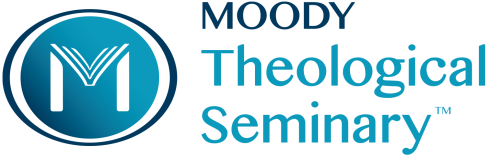 Ministry CompletionInternship Portfolio ChecklistUse the checklist below to carefully review your portfolio prior to turning it in to the Field Education Director.  After you are confident that all syllabus requirements have been met, place this form as the first page of your portfolio.  This form is also required if you are submitting digitally.If you would like to review your portfolio with the Field Education Director, call the office of Field Education and make an appointment to do so. _____________________________________________     ______________________Student Intern							DateInternship site and Field Instructor Approval FormObserver Approval FormReading response Strength finders 2.0 Action Planning ToolTheological Reflection 1Theological Reflection 2Weekly logMinistry logIntern Self-Assessment formInternship Assessment by Field InstructorField Observer AssessmentExamples of ministry